Intézmény OM azonosítója és neve: Tahitótfalui Pollack Mihály Általános Iskola és Alapfokú Művészeti Iskola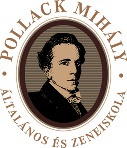 2021 Tahitótfalu, Kossuth Lajos u. 26.OM 032405NYILATKOZATAlulírott	(név)(cím: település, utca, házszám) alatti lakos, szülő/törvényes képviselő nyilatkozom, hogy……………………………………………………………………….nevű,……………………. évfolyamra járó gyermekem a 2023/2024.tanévtől kezdődően	etika	hit- és erkölcstan oktatásban kíván részt venni. (A kívánt oktatást kérem egyértelműen, aláhúzással jelölje meg!)Kijelentem, hogy az intézménytől tájékoztatást kaptam arról, hogy az általam választott hit- és erkölcstan oktatást milyen módon szervezi meg.Tudomásul veszem, hogy a nyilatkozat a 2023/2024. tanévtől érvényes, azon módosítani csak írásban, minden év május 20-ig tudok, amely módosítás a következő tanévtől lép érvénybe. Hit- és erkölcstan oktatás választása esetén kérem, töltse ki a következőt: Gyermekem a(z)	(egyház neve)  egyház általszervezett hit- és erkölcstan órán vesz részt a 2023/2024. tanévtől. Tudomásul veszem, hogy nyilatkozatommal egyidejűleg hozzájárulok gyermekem nevének és osztálya megnevezésének a megjelölt egyház részére történő átadásához. Dátum: szülő/törvényes képviselő aláírása